Der nicht wiederverwertbare Restmüll muss in ein Zwischenlager gebracht werden. Von dort wird er in Lastwagen auf Deponien transportiert.Beantworte dazu folgende Fragen:Wie schützt man das Grundwasser und Erdreich vor Kontaminierung?
	Welche Probleme entstehen bei der Zersetzung von organischem Müll?Warum bedecken Bulldozer den Abfall mit einer Schicht aus Erde und recycelten Autopolstern? Wofür kann das Methangas genutzt werden?Welches Zukunftsprojekt ist in der Versuchsphase?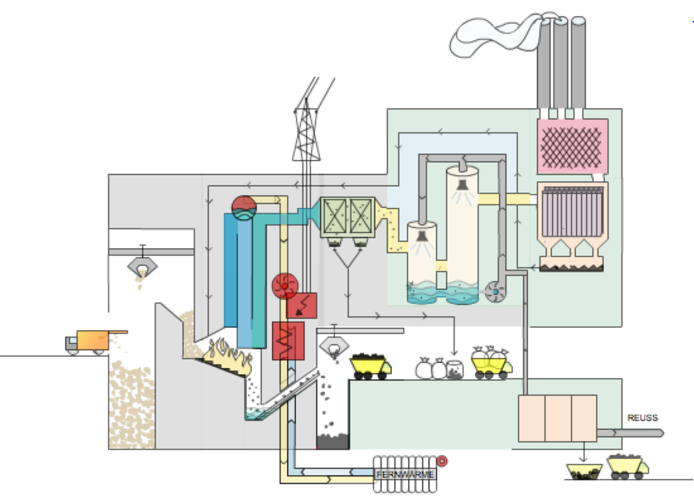 http://www.kva-luzern.ch/besucher.htmlErgänze die Lücken:Die Abfälle einer zugeteilten Region landen in der KVA (Fe          ls. Fe          ls                       .). Ein Greifkran befördert den im Fe          ls                 . angehäuften Abfall in die Öfen. Die Abfälle in der KVA verbrennen bei Temperaturen von über Fe          ls. Fe                       ls.. Die meisten organischen Abfälle lassen sich zu Wasserdampf und CO2 verbrennen. Fe          ls                      . Stoffe, z.B. Metalle, fallen bei der Verbrennung als Gase, Stäube und Schlacke an. Moderne Abgasreinigungsanlagen verhindern, dass durch die Verbrennung schädliche Gase in die Fe          ls                         . gelangen. 99 Prozent des Staubes (Asche) und damit viele Schwermetalle scheidet der Fe          ls                         ., eine Art magnetischer Staubsauger, ab. Fe          ls. Fe          ls,                                       . sowie weitere Schwermetalle wie Fe          ls. Fe                ls. hält die Rauchgaswaschanlage zurück. Die Rückstände haben noch Fe          ls. des Volumens der ursprünglichen Abfallmenge. Die Rückstände der Rauchgasreinigung werden weiter behandelt und dann der Schlacke beigemischt. Zuletzt wandelt in der Entstickungsanlage ein Fe          ls.          F      e            die Stickoxide in Fe          ls.      Fe                ls        um. Die bei der Verbrennung freigesetzte Energie wird weitgehend als Fe                              ls               . oder zur Elektrizitätsgewinnung genutzt. 